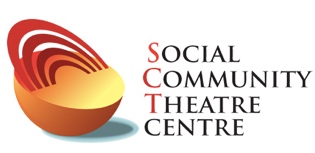 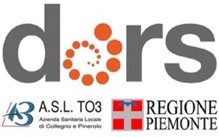 SCUOLA DI FORMAZIONE DI BASE IN TEATRO SOCIALE E DI COMUNITÀCOGNOME ___________________ NOME___________________________QUOTE DI PARTECIPAZIONEBarrare con una crocetta la quota saldata e l’eventuale rata. Da allegare alla ricevuta di avvenuto bonifico e a copia della carta di identità e inviare via email a  cerrone@socialcommunitytheatre.com Quota partecipazione a Scuola di Formazione di Base € 950Include il laboratorio di TSC, i 5 weekend formativi e 3 Masterclass in via di definizioneI Rata entro il 21/10 € 400II Rata entro il 15/01 € 350III Rata entro il 15/03 € 200Quota di partecipazione a pacchetto 5 workshop € 700 I Rata entro il 15/01 € 420II Rata entro il 15/03 € 280Quota di partecipazione a solo laboratorio di TSC € 300I Rata entro il 21/10 € 180II Rata entro il 15/02 € 120Quota di partecipazione singolo workshop € 160Entro 5 giorni prima del workshopQuota di partecipazione al singolo workshop per gli iscritti al laboratorio di TSC €140Entro 5 giorni prima del workshopQuota associativa € 5 da effettuare insieme al primo pagamentoPAGAMENTO DA EFFETTUARSI TRAMITE BONIFICO BANCARIO A:Associazione Culturale Teatro Popolare Europeo Banca SellaIBAN: IT 30 M 03268 30450 053906329980CAUSALE: NOME + COGNOME + NOME PERCORSO E NUMERO RATAPer il primo pagamento, inserire: + 5 euro QUOTA ASSOCIATIVA PER COPERTURA ASSICURATIVAData ________________Informativa ai sensi dell’art 13 del D. Lgs. 196/2003I dati sopra riportati verranno trattati esclusivamente ai fini del procedimento per il quale sono stati richiesti da parte del responsabile del trattamento (Dr.ssa M. Elena Coffano – Referente S.C. DoRS ASL TO 3 – Via Sabaudia 164 10093 Grugliasco, To) e dei suoi incaricati. Titolare del trattamento è l’ASL TO 3 di Collegno e Pinerolo – Via Martiri XXX Aprile 30, 10093 Collegno.